П Р И Г Л А Ш Е Н И Е70-летию Великой Победы посвящается

Хакасия…
Просторный уголок Сибири.
Здесь ширь степей, да  леса благодать,
О дочери твоей - Цукановой Марии,
 Мы вам хотим  сегодня  рассказать.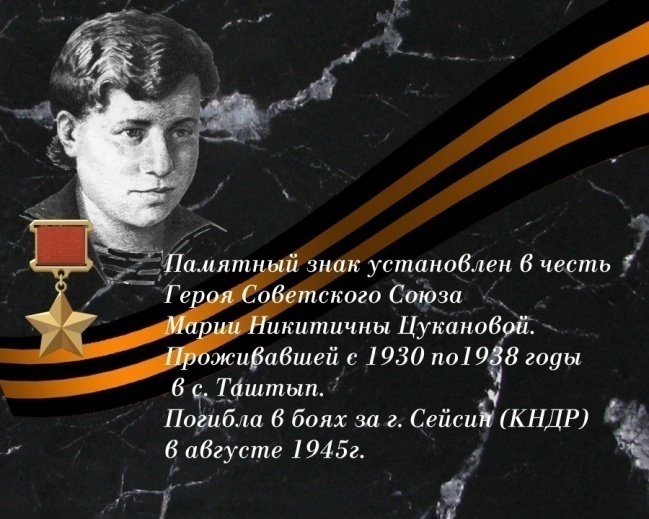               19 сентября 2015 года приглашаем Вас на Праздник улицы, носящей имя Героя Советского Союза Марии Никитичны Цукановой, нашей односельчанки, геройски погибшей в годы Великой Отечественной войны.В  программе: - «Память сильнее времени» - торжественное открытие праздника, чествование жителей улицы. - выставка детского рисунка «Семья в кучке - не страшны и тучки»; - выставка-продажа декоративно-прикладного искусства «Чудо сделаем сами своими руками»;-  фотовыставка «История улицы»; - конкурсы «На лучшую усадьбу», «Хозяюшка», «Алло, мы ищем таланты»;-  спортивные соревнования;-  концерт художественной самодеятельности и развлекательная  программа для детей;- организована торговля.
            Мы будем благодарны, если Вы примите участие в благотворительном сборе средств, которые пойдут на благоустройство территории, где будет возведен Памятный знак Марии Цукановой.              Начало Праздника улицы в 11 часов по адресу:    с.Таштып,  на территории домов ул.Ленина,27 и М.Цукановой,8.                                                                                                         Администрация Таштыпского сельсовета